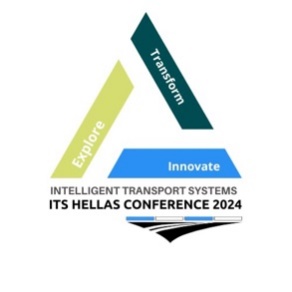 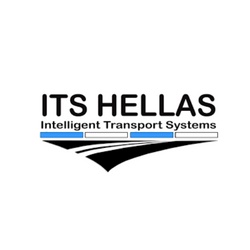 Πρόγραμμα Συνεδρίου TRANSPORTATION & LOGISTICS 2024: ΕΧPLORE.INNOVATE.TRANSFORM05- 06/06 2024, ROYAL OLYMPIC HOTEL, ATHENSΤΕΤΑΡΤΗ 5 ΙΟΥΝΙΟΥ 2024 09.00 – 09.30 Εγγραφή και καλωσόρισμα 09:30-10:30  Η Aνάπτυξη των Ευφυών Συστημάτων Μεταφορών στην χώρα και ο ρόλος του ITS HELLAS Γεωργία Αϋφαντοπούλου, Πρόεδρος ΙΤS Hellas, Διευθύντρια Ερευνών, Αν. Διευθύντρια ΕΚΕΤΑ/ ΙΜΕΤΆγγελος Αμδίτης, Αντιπρόεδρος ITS Hellas, Πρόεδρος ERTICO-ITS Europe, Διευθυντής Έρευνας & Ανάπτυξης ΕΠΙΣΕΥ/ΕΜΠΧρήστος Σταϊκούρας, Υπουργός Υποδομών και Μεταφορών Δημήτρης Παπαστεργίου, Υπουργός Ψηφιακής Διακυβέρνησης Καθ. Αθανάσιος Κυριαζής, Γενικός Γραμματέας Έρευνας και Καινοτομίας, ΓΓΕK10.30 – 12.00  ΣΥΝΕΔΡΙΑ 1: ΕΞΕΛΙΞΕΙΣ, ΕΥΡΩΠΑΙΚΟ ΠΛΑΙΣΙΟ ITS ΚΑΙ ΠΡΟΤΕΡΑΙΟΤΗΤΕΣ ΓΙΑ ΤΗΝ ΕΛΛΑΔΑ Άγγελος Αμδίτης, Αντιπρόεδρος ITS Hellas, Πρόεδρος ERTICO-ITS Europe, Διευθυντής Έρευνας & Ανάπτυξης ΕΠΙΣΕΥ/ΕΜΠΓεωργία Αϋφαντοπούλου, Πρόεδρος ΙΤS Hellas, Διευθύντρια Ερευνών, Αν. Διευθύντρια ΕΚΕΤΑ/ ΙΜΕΤΑντώνιος Γυπάκης, Αναπλ. Προϊστάμενος Δ/νσης Σχεδιασμού και Προγραμματισμού Έρευνας και Καινοτομίας, Γενική Γραμματεία Έρευνας και ΚαινοτομίαςΦοίβη Κουντούρη, Καθηγήτρια Οικονομικού Πανεπιστημίου Αθηνών & Πολυτεχνείου της Δανίας, Πρόεδρος EAERE & SDSN Global Climate Hub, Συμπρόεδρος SDSN Europe, Διευθύντρια του δικτύου AE4RIAAλεξάνδρα Νάσσου, Προϊσταμένη της Υπηρεσίας Ανάπτυξης Εφοδιαστικής (ΥΠΑΝΕΦ), Γενική Γραμματεία Εμπορίου
Υπουργείο ΑνάπτυξηςΑφροδίτη Σεβαστή, Chief Technology Officer, Υπερταμείο 12.00 – 12.30 Διάλειμμα -καφές 12.30 – 13.30 ΣΥΝΕΔΡΙΑ 2: Αναπτυξη ΥΠΟΔΟΜΩΝ ΕΥΦΥΩΝ ΣΥΣΤΗΜΑΤΩΝ ΜΕΤΑΦΟΡΩΝ Γεωργία Αϋφαντοπούλου, Πρόεδρος ΙΤS Hellas, Διευθύντρια Ερευνών, Αν. Διευθύντρια ΕΚΕΤΑ/ ΙΜΕΤΠαναγιώτης Ζήκος, Αντιπρόεδρος ITS Hellas, Ιδρυτής iLINK SAΠαναγιώτης Τερεζάκης, Διευθύνων Σύμβουλος ΟΣΕ13.30 – 14.30 Διάλειμμα – γεύμα 14.30 – 16.00 ΣΥΝΕΔΡΙΑ 3: ΕΥΦΥΗ ΣΥΣΤΗΜΑΤΑ ΜΕΤΑΦΟΡΩΝ ΣΤΗΝ ΑΣΤΙΚΗ ΚΙΝΗΤΙΚΟΤΗΤΑ  Γρηγόριος Κωνσταντέλλος, Δήμαρχος Βάρης Βούλας ΒουλιαγμένηςΓεώργιος Στεφανίδης, Καθηγητής, Τμήμα Πολιτικών Μηχανικών, Πανεπιστήμιο ΠατρώνΓεώργιος Γιαννής, Καθηγητής και Διευθυντής του Τομέα Μεταφορών και Συγκοινωνιακής Υποδομής του Εθνικού Μετσόβιου Πολυτεχνείου (ΕΜΠ)Aθανάσιος Tσιανός, Πρόεδρος του Συλλόγου Ελλήνων Συγκοινωνιολόγων (ΣΕΣ)Ευάγγελος Μητσάκης, Ινστιτούτο Βιώσιμης Κινητικότητας και Δικτύων Μεταφορών του Εθνικού Κέντρου Έρευνας και Τεχνολογικής Ανάπτυξης, CEO DeepTraficOδυσσέας Ράπτης, Διευθύνων Σύμβουλος etricalaΠΕΜΠΤΗ 6 ΙΟΥΝΙΟΥ 09.30 – 11.00 ΣΥΝΕΔΡΙΑ 4: ITS & LOGISTICS, ΠρΟΚΛΗΣΕΙΣ ΚΑΙ ΕΥΚΑΙΡΙΕΣ ΣΤΑ ΕΠΟΜΕΝΑ 5 ΧΡΟΝΙΑ  Συντονισμός: Kωνσταντίνος Xανιώτης, Πρόεδρος ΙΛΜΕ, Αντιπρόεδρος ELA, Ιδρυτής TelenavisΛυκούργος Μανωλιάδης, Αν. Γενικός Διευθυντής, Diakinisis Διονύσιος Γρηγορόπουλος, Μanaging Director, Logistics WayAθανασία Tσέρτου, CTO, Cibos INNOVATION11.00 -12.30 ΣΥΝΕΔΡΙΑ 5 : ΤΑ ΜΕΛΗ της ITS HELLAS ΣΤΗΝ ΠΡΩΤΗ ΓΡΑΜΜΗ ΤΟΥ ΨΗΦΙΑΚΟΥ ΜΕΤΑΣΧΗΜΑΤΙΣΜΟΥ Συντονισμός: Γεωργία Αϋφαντοπούλου, Πρόεδρος ΙΤS Hellas, Διευθύντρια Ερευνών, Αν. Διευθύντρια ΕΚΕΤΑ/ ΙΜΕΤΠαναγιώτης  Ζήκος, Αντιπρόεδρος ITS Hellas, Ιδρυτής iLINKΓιάννης Κανελλόπουλος, Ερευνητής I-SENSE Group, ΕΠΙΣΕΥ/ΕΜΠΆγγελος Τσερεκλάς – Ζαφειράκης, Μέλος ΔΣ ΕΕΛ12.30 – 13.00 Διάλειμμα καφές- πρόγευμα13.00 – 13.30 ΣΥMΠΕΡΑΣΜΑΤΑ ΣΥΝΕΔΡΙΟΥ Γεωργία Αϋφαντοπούλου, Πρόεδρος ΙΤS Hellas, Διευθύντρια Ερευνών, Αν. Διευθύντρια ΕΚΕΤΑ/ ΙΜΕΤΠαναγιώτης Ζήκος, Αντιπρόεδρος ITS Hellas, Ιδρυτής iLINK SAKωνσταντίνος Xανιώτης, Πρόεδρος ΙΛΜΕ, Αντιπρόεδρος ELA, Ιδρυτής TelenavisΆγγελος Αμδίτης, Αντιπρόεδρος ITS Hellas, Πρόεδρος ERTICO-ITS Europe, Διευθυντής Έρευνας & Ανάπτυξης ΕΠΙΣΕΥ/ΕΜΠ-----------------------------------------------------------------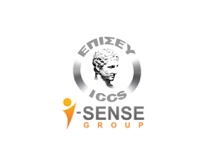 Υπεύθυνος φορέας διοργάνωσης εκ μέρους της ITS Hellas: Ερευνητικό Πανεπιστημιακό Ινστιτούτο Συστημάτων Επικοινωνιών και Υπολογιστών (ΕΠΙΣΕΥ/ΕΜΠ), Ερευνητική Ομάδα Ι-SENSE Group 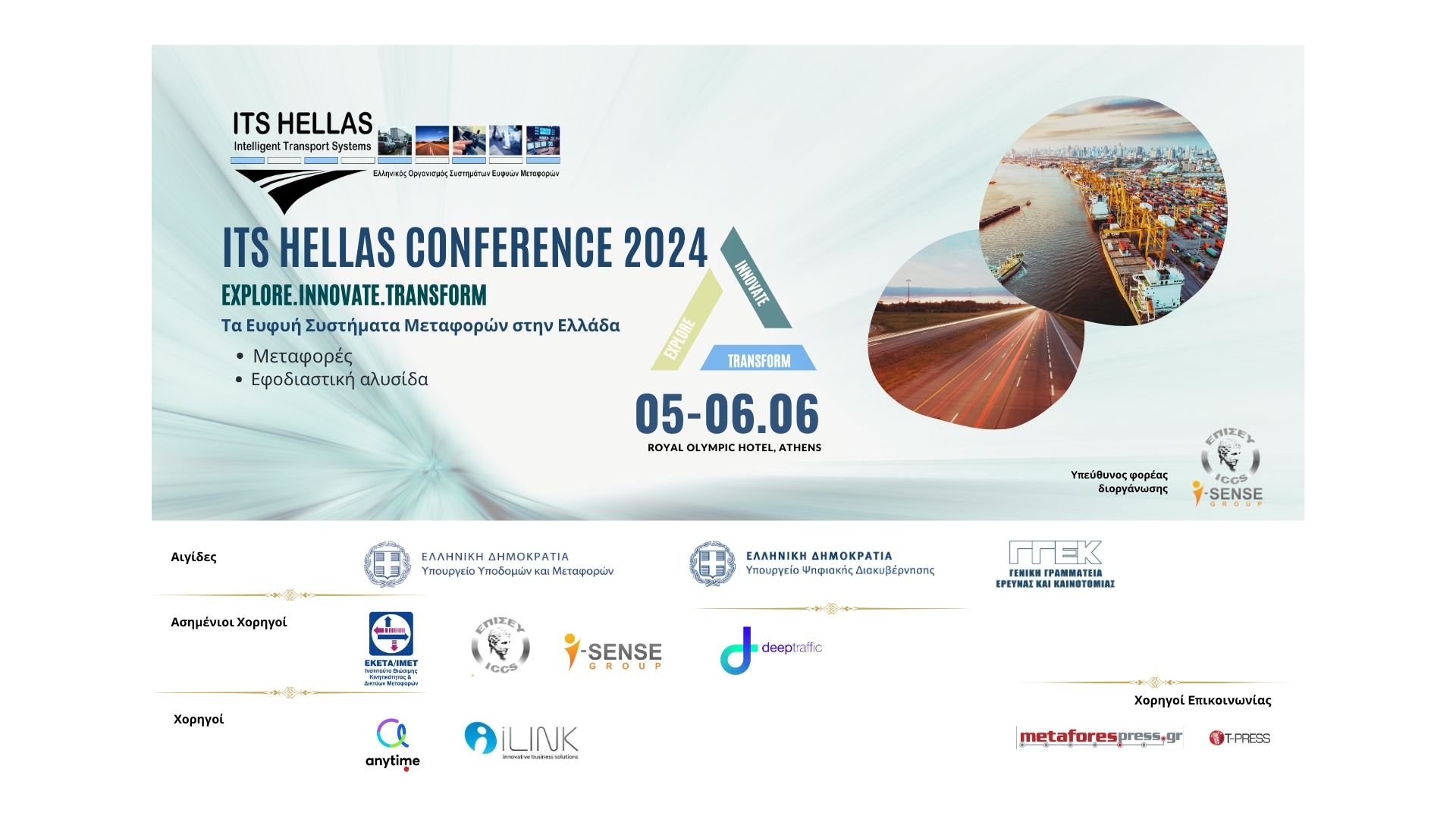 